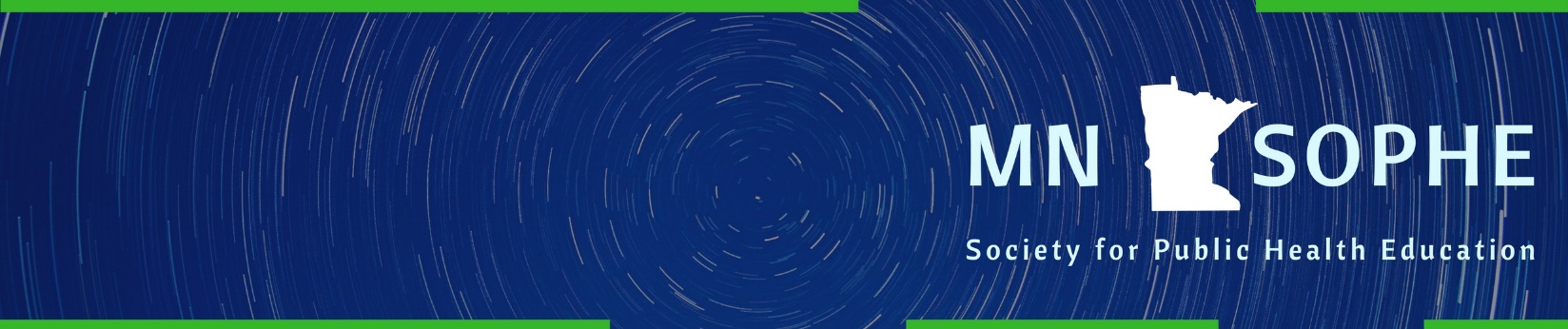 MNSOPHE MN SOPHE Board Meeting of the Executive Committee and Officers Date: May 8, 2020
Time: 10-11:30 AMLocation: Via Zoom https://umn.zoom.us/j/477776736 AGENDACall to order & approval of agendaRoll call - JeanOld BusinessSecretary’s report and Approval of April 10, 2020 minutesGoals for 2020 Updates and Progress ReportsImplement an awards recognition program – Karl Larson, ad hoc committeeConcern from Karl: Title of award:” I think the title change could present an issue calling the award the Health Educator of the Year...Honestly that’s why I avoided that initially. I will do as the Board wishes, but know that nurses and social workers and psych-trained folks, while working in Public Health now, are not health educators (unless, of course, they continued with an additional degree in HED or are certified), and they might not nominate or be nominated based on the title of the award.” Initially called it: MINNESOTA SOCIETY FOR PUBLIC HEALTH EDUCATION PROFESSIONAL OF THE YEAR AWARDExplore scholarship program opportunities for students and professionalsExamples from other chapters – JudithEstablish a Hannah Cooper ScholarshipAd hoc committee needed Explore process and documents needed for becoming a 501(c)(3) organization (Cherylee lead) Explore partnering opportunities with other organizationsMay 28, 2020 Webinar – Derek and AntoniaNew BusinessCOVID-19 resources and trainings for health educators – post list on website? Officer and Committee Reports- President Report – Suzanne	- Past-president Report – Joe- President-elect Report- Kelly		2020 Summit Planning Report - October 22, 2020 - Student Representative Report-Madeline -Treasurer Report—Cherylee- Advocacy Report – Derek- Delegate Report—Judith- Membership/Communication Report—Liz and Mary- Continuing Education—Antonia6. Good of the Order7.  Adjournment